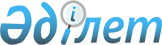 Об утверждении размера предельно допустимых розничных цен на социально значимые продовольственные товары в Павлодарской областиПостановление акимата Павлодарской области от 21 апреля 2021 года № 110/3. Зарегистрировано Департаментом юстиции Павлодарской области 23 апреля 2021 года № 7259
      В соответствии с пунктом 2 статьи 27 Закона Республики Казахстан от 23 января 2001 года "О местном государственном управлении и самоуправлении в Республике Казахстан", статьей 8 Закона Республики Казахстан от 12 апреля 2004 года "О регулировании торговой деятельности", приказом исполняющего обязанности Министра национальной экономики Республики Казахстан от 30 марта 2015 года № 282 "Об утверждении правил установления пороговых значений розничных цен на социально значимые продовольственные товары и размера предельно допустимых розничных цен на них" акимат Павлодарской области ПОСТАНОВЛЯЕТ:
      1. Утвердить прилагаемый размер предельно допустимых розничных цен на социально значимые продовольственные товары в Павлодарской области.
      2. Государственному учреждению "Управление предпринимательства и индустриально-инновационного развития Павлодарской области" в установленном законодательством порядке обеспечить:
      государственную регистрацию настоящего постановления в органах юстиции;
      размещение настоящего постановления на интернет-ресурсе акимата Павлодарской области.
      3. Контроль за исполнением настоящего постановления возложить на заместителя акима области Байханова А. К.
      4. Настоящее постановление вводится в действие по истечении десяти календарных дней после дня его первого официального опубликования. Размер предельно допустимых розничных цен на социально значимые
продовольственные товары
					© 2012. РГП на ПХВ «Институт законодательства и правовой информации Республики Казахстан» Министерства юстиции Республики Казахстан
				
      Аким Павлодарской области 

А. Скаков
Утвержден
постановлением акимата
Павлодарской области
от 21 апреля 2021 года
№ 110/3
№
Социально значимые продовольственные товары
Административно-территориальная единица
Размер предельно допустимых розничных цен 
Срок действия
1
Яйцо куриное (1 категория)
Павлодарская область
398 тенге за десяток
90 календарных дней
2
Масло подсолнечное
Павлодарская область
625 тенге за литр
90 календарных дней